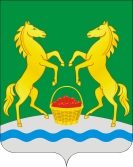 АДМИНИСТРАЦИЯ БАБЯКОВСКОГО СЕЛЬСКОГО ПОСЕЛЕНИЯ  НОВОУСМАНСКОГО МУНИЦИПАЛЬНОГО РАЙОНА ВОРОНЕЖСКОЙ ОБЛАСТИП О С Т А Н О В Л Е Н И Е от 21.08. 2019г.                                      №124 с. Бабяково			Об утверждении местных нормативов градостроительного проектирования Бабяковского сельского поселения Новоусманского муниципального района Воронежской областиВ соответствии со статьями 23, 29 Градостроительного кодекса Российской Федерации, Федеральным законом от 06.10.2003 № 131-ФЗ «Об общих принципах организации местного самоуправления в Российской Федерации», рассмотрев предписание департамента архитектуры и градостроительства Воронежской области от 23.07.2019г. №45-11/1518, Уставом Бабяковского сельского поселения, администрация Бабяковского сельского поселения постановляет:1. Утвердить местные нормативы градостроительного проектирования Бабяковского сельского поселения Новоусманского муниципального района Воронежской области согласно приложению.       2. Настоящее постановление вступает в силу со дня его  обнародования путем размещения на доске информации в здании администрации Бабяковского сельского поселения по адресу: с. Бабяково, ул. Советская, д. 5, Новоусманский район, Воронежская область, и на официальном сайте администрации Бабяковского сельского поселения в сети интернет.      3. Контроль за исполнением настоящего постановления оставляю за собой. Глава Бабяковскогосельского поселения                                                                                   А.М. Ларионов                                                                                                                   Приложение к постановлению администрации Бабяковского сельского поселения от 21.08.2019г. № 124МЕСТНЫЕ НОРМАТИВЫградостроительного проектирования Бабяковского сельского поселенияНовоусманского муниципального района Воронежской областиСОДЕРЖАНИЕВведение…………………………………………………………………………….…………………..4                                                                                                      1. Основная часть местных нормативов градостроительного проектирования Бабяковского сельского поселения Новоусманского муниципального района Воронежской областт…………5                                                        1.1. Расчётные показатели минимально допустимого уровня обеспеченности объектами местного значения сельского поселения в области инженерного обеспечения (электро-, тепло-, газо-, водоснабжение населения и водоотведение) и показатели максимально допустимого уровня территориальной доступности таких объектов для населения Бабяковского сельского поселения Новоусманского муниципального района Воронежской области ………………………….……….6                                   1.2. Расчётные показатели минимально допустимого уровня обеспеченности объектами местного значения Бабяковского сельского поселения Новоусманского муниципального района Воронежской области в области транспорта (автомобильные дороги местного значения)………………………………...…………………………………………………………….101.3. Расчётные показатели минимально допустимого уровня обеспеченности объектами местного значения Бабяковского сельского поселения Новоусманского муниципального района Воронежской области в области физической культуры и массового спорта и показатели максимально допустимого уровня территориальной доступности таких объектов для населения………...........................................……………………………………………………....111.4. Расчётные показатели минимально допустимого уровня обеспеченности иными объектами, связанными с решением вопросов местного значения Бабяковского сельского поселения Новоусманского муниципального района Воронежской области ……….......…………………………………………………………………………………….…….....121.4.1. Расчетные показатели в области образования……………………………………..…………12  1.4.2. Расчетные показатели в области здравоохранения………………………………….………12 1.4.3. Расчетные показатели в области культуры……………………………………………..…….131.4.4. Расчетные показатели в области жилищного строительства……….……………………...141.4.5. Расчетные показатели муниципальных мест погребения……………………………………..142. Материалы по обоснованию расчётных показателей, содержащихся в основной части местных нормативов градостроительного проектирования Бабяковского сельского поселения Новоусманского муниципального района Воронежской области……………………………………………………….........................................................153. Правила и область применения расчётных показателей, содержащихся в основной части местных нормативов градостроительного проектирования Бабяковского сельского поселения Новоусманского муниципального района Воронежской области ………...…………………………………………………………………………………………….….20                                                                                            3.1.Область применения расчетных показателей…………………………………………………..203.2. Состав участников градостроительных отношений……………………………………….…..21                                                          3.3. Документы градостроительного проектирования……………………………………………..21 4. Перечень нормативных правовых актов и иных документов, используемых в нормативах градостроительного проектирования……………………………………………………………..…22ВВЕДЕНИЕМестные нормативы градостроительного проектирования Бабяковского сельского поселения Новоусманского муниципального района Воронежской области (далее также МНГП) разработаны администрацией Бабяковского сельского поселения Новоусманского муниципального района Воронежской области в соответствии с требованиями федерального законодательства (ст. 29.1-29.4 Градостроительного кодекса Российской Федерации), Региональных нормативов градостроительного проектирования Воронежской области, нормативно-правовых актов Новоусманского муниципального района Воронежской области.Цель работы: определение совокупности расчетных показателей минимально допустимого уровня обеспеченности населения Бабяковского сельского поселения Новоусманского муниципального района Воронежской области объектами местного значения и расчетных показателей максимально допустимого уровня территориальной доступности таких объектов для населения по соответствующим полномочиям. Целью разработки местных нормативов градостроительного проектирования является обеспечение пространственного развития территории, соответствующего качеству жизни населения, предусмотренного документами планирования социально-экономического развития территории. МНГП Бабяковского сельского поселения Новоусманского муниципального района Воронежской области разработаны в целях: 1) организации управления градостроительной деятельностью на территории Бабяковского сельского поселения Новоусманского муниципального района Воронежской области, установления требований к объектам территориального планирования, градостроительного зонирования, планировки территории, архитектурно-строительного проектирования; 2) обоснованного определения параметров развития территорий поселения при подготовке документов территориального планирования с последующим уточнением, осуществляемым на этапах градостроительного зонирования и планировки территории; 3) сохранения и улучшения условий жизнедеятельности населения при реализации решений, содержащихся в документах территориального планирования, градостроительного зонирования, планировки территории, архитектурно-строительного проектирования. Задачами применения местных нормативов является создание условий для: 1) преобразования пространственной организации Бабяковского сельского поселения Новоусманского муниципального района Воронежской области, обеспечивающего современные стандарты организации территорий жилого, производственного, рекреационного назначения; 2) планирования территорий Бабяковского сельского поселения Новоусманского муниципального района Воронежской области под размещение объектов, обеспечивающих благоприятные условия жизнедеятельности человека (в том числе объектов социального и коммунально-бытового назначения, инженерной и транспортной инфраструктур, благоустройства территории);В соответствии с положениями Градостроительного кодекса РФ в состав местных нормативов градостроительного проектирования Бабяковского сельского поселения Новоусманского муниципального района Воронежской области входит:- основная часть, содержащая расчетные показатели;- материалы по обоснованию расчетных показателей, приведенных в основной части МНГП;- правила и область применения расчетных показателей, приведенных в основной части МНГП. Основная часть МНГП содержит совокупность расчетных показателей минимально допустимого уровня обеспеченности объектами местного значения населения Бабяковского сельского поселения Новоусманского муниципального района Воронежской области и расчетных показателей максимально допустимого уровня территориальной доступности таких объектов для населения Бабяковского сельского поселения Новоусманского муниципального района Воронежской области, относящимся к областям: инженерного обеспечения (электро-, тепло-, газо-, водоснабжения и водоотведения), в области транспорта (автомобильные дороги местного значения) в области физической культуры и спорта, в иных областей, связанных с решением вопросов местного значения Бабяковского сельского поселения Новоусманского муниципального района Воронежской области. Нормативы разработаны на основании статистических и демографических данных с учетом административно-территориального устройства поселения и муниципального района в целом, социально-демографического состава и плотности населения поселения, природно-климатических особенностей, стратегий, программ и планов социально-экономического развития региона, Тейковского муниципального района, Бабяковского сельского поселения Новоусманского муниципального района Воронежской области, предложений органов местного самоуправления, по результатам анализа официальных источников информации администрации Бабяковского сельского поселения Новоусманского муниципального района Воронежской области, Территориального органа Федеральной службы государственной статистики по Воронежской  области, действующих документов градостроительного проектирования и территориального планирования, а также документов комплексного социально-экономического развития района и поселения. Нормативы направлены на обеспечение градостроительными средствами безопасности и устойчивости развития района и Бабяковского сельского поселения, охрану здоровья населения, рациональное использование природных ресурсов и охрану окружающей среды, сохранение памятников истории и культуры, защиту территорий от неблагоприятных воздействий природного и техногенного характера, а также создание условий для реализации определенных законодательством Российской Федерации социальных гарантий граждан, включая маломобильные группы населения, в части обеспечения объектами социального и культурно-бытового обслуживания, транспортной инфраструктуры и благоустройства. 1. ОСНОВНАЯ ЧАСТЬ МЕСТНЫХ НОРМАТИВОВ ГРАДОСТРОИТЕЛЬНОГО ПРОЕКТИРОВАНИЯ БАБЯКОВСКОГО СЕЛЬСКОГО ПОСЕЛЕНИЯ НОВОУСМАНСКОГО МУНИЦИПАЛЬНОГО РАЙОНА ВОРОНЕЖСКОЙ ОБЛАСТИРасчетные показатели минимально допустимого уровня обеспеченности объектами местного значения и максимально допустимого уровня территориальной доступности таких объектов для населения Бабяковского сельского поселения Новоусманского муниципального района Воронежской области установлены исходя из текущей обеспеченности сельского поселения объектами местного значения, фактической потребности населения в тех или иных услугах и объектах, с учетом динамики социально-экономического развития, приоритетов градостроительного развития Бабяковского сельского поселения Новоусманского муниципального района Воронежской области, демографической ситуации и уровня жизни населения. Перечень показателей установлен согласно положений Градостроительного Кодекса РФ.1.1 Расчётные показатели минимально допустимого уровня обеспеченности объектами местного значения сельского поселения в области инженерного обеспечения (электро-, тепло-, газо- и водоснабжение населения, водоотведение) и показатели максимально допустимого уровня территориальной доступности таких объектов для населения Бабяковского сельского поселения Новоусманского муниципального района Воронежской области Расчетные показатели минимально допустимого уровня обеспеченности объектами местного значения в области инженерного обеспечения и показатели максимально допустимого уровня территориальной доступности таких объектов, разработаны в соответствии с проанализированными исходными данными и представлены в таблицах с 1.1.1. по 1.1.11.Таблица 1.1.1. Расчетные показатели объектов, относящихся к области электроснабжения1. Для определения в целях градостроительного проектирования минимально допустимого уровня обеспеченности объектами, следует использовать норму минимальной обеспеченности населения (территории) соответствующим ресурсом и характеристики планируемых к размещению объектов. 2. Нормы электропотребления и использования максимума электрической нагрузки следует использовать в целях градостроительного проектирования в качестве укрупнённых показателей электропотребления. 3. Расчёт электрических нагрузок для разных типов застройки следует производить в соответствии с нормами РД 34.20.185-94. 4. В целях защиты населения от воздействия электрического поля ВЛ устанавливаются санитарно-защитные зоны. Санитарно-защитной зоной ВЛ является территория вдоль трассы ВЛ, в которой напряженность электрического поля превышает 1 кВ/м.Таблица 1.1.2. Охранные зоны ВЛ1. Для линий с самонесущими или изолированными проводами, проложенных по стенам зданий, конструкциям и т.д., охранная зона определяется в соответствии с установленными нормативными правовыми актами минимальными допустимыми расстояниями от таких линий. 2. Охранная зона ВЛ напряжения 1-20 кВ составляет 5м для линий с самонесущими или изолированными проводами, размещенных в границах населённых пунктов Таблица 1.1.3. Размеры земельных участков для объектов электроснабженияТаблица 1.1.4. Расчетные показатели уровня потребления коммунальной услуги по газоснабжению1. Указанные нормы следует применять с учётом требований СП 62.13330.2011 2. Размеры земельных участков газонаполнительных станций (ГНС) в зависимости от их производительности следует принимать по проекту. Таблица 1.1.5. Охранные зоны газопровода1. Отсчет расстояний при определении охранных зон газопроводов производится от оси газопровода - для однониточных газопроводов и от осей крайних ниток газопроводов - для многониточных. 2. Нормативные расстояния устанавливаются с учетом значимости объектов, условий прокладки газопровода, давления газа и других факторов, но не менее указанных в таблице. 3.  *  3 метра от газопровода со стороны провода и 2 метра - с противоположной стороны. Таблица 1.1.6. Размеры земельных участков для объектов газоснабженияРасчёт показателя в области Теплоснабжения не подлежит нормированию, в связи с тем, что теплоснабжение жилых домов и муниципальных учреждений индивидуальное (котельные и бойлеры). Теплоснабжение предусматривается от котельных на группу жилых и общественных зданий или от индивидуальных источников тепла при соблюдении технических регламентов, экологических, санитарно-гигиенических, а также противопожарных требований. Размеры земельных участков для отдельно стоящих отопительных котельных, располагаемых в жилых зонах, следует принимать по таблице 1.1.7. Таблица 1.1.7. Расчетные показатели объектов, относящихся к области теплоснабженияТаблица 1.1.8. Расчетные показатели объектов, относящихся к области водоснабжения населенияПоказатели следует принимать по проекту, согласно СП 42.13330. 2011, но не более указанных в таблице. Таблица 1.1.9. Расчетные показатели объектов, относящихся к области водоотведенияВодоотведение от индивидуальных жилых домов допускается индивидуальное в локальные очистные сооружения, септики, выгреба.Таблица 1.1.10.Размеры земельных участков для очистных сооружений канализацииТаблица 1.1.11.Расстояния по горизонтали (в свету) от ближайших подземных инженерных сетей до зданий и сооружений (показатель максимально допустимого уровня территориальной доступности)Примечание:* Относится к расстояниям только от силовых кабелей.   Допускается предусматривать прокладку подземных инженерных сетей в пределах фундаментов опор и эстакад трубопроводов, контактной сети при условии выполнения мер, исключающих возможность повреждения сетей в случае осадки фундаментов, а также повреждения фундаментов при аварии на этих сетях. При размещении инженерных сетей, подлежащих прокладке с применением строительного водопонижения, их расстояние до зданий и сооружений следует устанавливать с учетом зоны возможного нарушения прочности грунтов оснований. 1.2 Расчётные показатели минимально допустимого уровня обеспеченности объектами местного значения сельского поселения в области транспорта (автомобильные дороги местного значения) Расчетные показатели минимально допустимого уровня обеспеченности объектами местного значения в области транспорта и показатели максимально допустимого уровня территориальной доступности таких объектов, разработаны в соответствии с проанализированными исходными данными и представлены в таблице1.2.1 Таблица 1.2.1 Расчетные параметры улиц и дорог различных категорий В районах индивидуальной жилой застройки дальность пешеходных подходов к ближайшей остановке общественного транспорта должна быть не более 800 м.1.3 Расчётные показатели минимально допустимого уровня обеспеченности объектами местного значения сельского поселения в области физической культуры и массового спорта и показатели максимально допустимого уровня территориальной доступности таких объектов для населения Бабяковского сельского поселения Новоусманского муниципального района Воронежской области Расчетные показатели минимально допустимого уровня обеспеченности объектами местного значения в области физической культуры и массового спорта и показатели максимально допустимого уровня территориальной доступности таких объектов, разработаны в соответствии с предоставленными исходными данными и представлены в таблице 1.3.1. Таблица 1.3.1.Расчетные показатели объектов в области физической культуры и массового спорта 1.4 Расчётные показатели минимально допустимого уровня обеспеченности объектами местного значения сельского поселения в иных областях Перечень объектов и расчетные показатели для объектов местного значения в иных областях установлены в соответствии с решением вопросов местного значения сельского поселения в различных сферах. Расчетные показатели для объектов местного значения в иных областях (в области образования, здравоохранения, культуры, жилищного строительства, сельского хозяйства), представлены в таблицах с 1.4.1. по 1.4.3. местных нормативов градостроительного проектирования. Показатели и нормативные требования для объектов в области утилизации и переработки отходов, рекреации, объектов промышленного и коммунально-складского назначения, показатели в области предупреждения чрезвычайных ситуаций, в сфере инженерной подготовки и защиты территорий, учета потребностей маломобильных групп населения. 1.4.1 Расчётные показатели в области образования Расчетные показатели для объектов местного значения в области образования представлены в таблице 1.4.1. Таблица 1.4.1. 1. Объекты возможно формировать на базе или при объектах общего образования.2. Объекты формируются в административном центре поселения. 1.4.2 Расчётные показатели в области здравоохранения Расчетные показатели определены в соответствии с Региональными нормативами градостроительного проектирования. Расчетные показатели для объектов местного значения в области здравоохранения представлены в таблице 1.4.2. Таблица 1.4.2.1.4.3 Расчетные показатели для объектов местного значения в области культуры Таблица 1.4.3. Примечание:1.Допускается размещение отдельно стоящих, встроенных или пристроенных объектов культуры и искусства в составе жилых зон и отдельно стоящих объектов культуры и искусства в составе общественно-деловых и рекреационных зон.2. В целях обеспечения доступности библиотечных услуг для инвалидов по зрению следует предусматривать зоны обслуживания в учреждениях и на предприятиях, где учатся и работают инвалиды по зрению, лечебных и реабилитационных учреждениях.5. На базе общедоступных библиотек необходимо организовывать точку доступа к полнотекстовым информационным ресурсам. Для организации точки доступа к полнотекстовым информационным ресурсам в библиотеке оборудуется место с выходом в информационно-телекоммуникационную сеть Интернет и предоставлением доступа к оцифрованным полнотекстовым информационным ресурсам в соответствии с законодательством Российской Федерации о библиотечном деле1.4.4 Расчётные показатели в области жилищного строительства Площадь предоставляемых земельных участков под индивидуальное жилищное строительство: минимальная площадь 500 м2 , максимальная площадь 1500 м2. Расстояния между жилыми зданиями необходимо принимать на основе расчетов инсоляции и освещенности в соответствии с требованиями строительных норм и правил, нормами освещенности, приведенными в СП 52.13330.2011, а также в соответствии с противопожарными требованиями. В районах индивидуальной жилой застройки расстояния от окон жилых помещений (комнат, кухонь и веранд) до стен дома и хозяйственных построек (сарая, гаража, бани), расположенных на соседних земельных участках, должны быть не менее 6 м. Расстояние от границы участка должно быть не менее, м: до стены жилого дома - 3; до хозяйственных построек - 1. При отсутствии централизованной канализации расстояние от туалета до стен соседнего дома необходимо принимать не менее 10 м, до источника водоснабжения (колодца) - не менее 25 м. Допускается блокировка жилых домов, а также хозяйственных построек на смежных приусадебных земельных участках по взаимному согласию домовладельцев с учетом противопожарных требований и градостроительных регламентах, устанавливаемых в Правилах землепользования и застройки. Расчетные показатели муниципальных мест погребенияПримечание:При размещении кладбищ необходимо учитывать нормы действующего законодательства в части разрывов от селитебных территорий.2. МАТЕРИАЛЫ ПО ОБОСНОВАНИЮ РАСЧЕТНЫХ ПОКАЗАТЕЛЕЙ, СОДЕРЖАЩИХСЯ В ОСНОВНОЙ ЧАСТИ Расчетные показатели минимально допустимого уровня обеспеченности объектами местного значения и показатели максимально допустимого уровня территориальной доступности таких объектов для населения Бабяковского сельского поселения Новоусманского муниципального района Воронежской области установлены в соответствии с действующими федеральными и областными нормативно-правовыми актами в области регулирования вопросов градостроительной деятельности и полномочий, на основании параметров и условий социально-экономического развития Новоусманского муниципального района и сельского поселения, региона, социальных, демографических, природно-экологических и иных условий развития территории поселения, условий осуществления градостроительной деятельности на территории Воронежской области в части формирования объектов местного значения сельского поселения. Обоснование расчетных показателей для объектов местного значения, содержащихся в основной части местных нормативов градостроительного проектирования Бабяковского сельского поселения Новоусманского муниципального района Воронежской области:     2.1.1. Нормируемые показатели электропотребления подготовлены на основании:1) РД 34.20.185-94;2) СП 42.13330.2016;3) Свода правил "Электроустановки жилых и общественных зданий. Правила проектирования и монтажа", утвержденного приказом Министерства строительства и жилищно-коммунального хозяйства Российской Федерации от 29.08.2016 N 602/пр (СП 256.1325800.2016, СП 31-110-2003) (далее - СП 31-110-2003);4) НТП ЭПП-94 Проектирование электроснабжения промышленных предприятий. Нормы технологического проектирования;5) Правил устройства электроустановок (ПУЭ 6-е и 7-е издание).Расход электроэнергии и потребность в мощности источников следует определять:- для производственных и сельскохозяйственных предприятий - по опросным листам действующих предприятий, проектам новых, реконструируемых или аналогичных предприятий, а также по укрупненным показателям;- для жилищно-коммунального сектора - в соответствии с РД 34.20.185-94 (с учетом изменений и дополнений к разделу 2 "Расчетные электрические нагрузки"), СП 31-110-2003, а также с учетом Нормативов.Примечания:1. Приведенные укрупненные показатели предусматривают электропотребление жилыми и общественными зданиями, предприятиями коммунально-бытового обслуживания, наружным освещением, системами водоснабжения, канализации и теплоснабжения.2. Для определения в целях градостроительного проектирования минимально допустимого уровня обеспеченности объектами следует использовать норму минимальной обеспеченности населения (территории) соответствующим ресурсом и характеристики планируемых к размещению объектов.3. Нормы электропотребления и использования максимума электрической нагрузки следует применять в целях градостроительного проектирования в качестве укрупненных показателей электропотребления.4. Расчет электрических нагрузок для разных типов застройки следует производить в соответствии с нормами РД 34.20.185-94.Расчетные показатели максимально допустимого уровня территориальной доступности объектами электроснабжения для населения Воронежской области.Максимально допустимый уровень территориальной доступности объектов электроснабжения не нормируется в связи с тем, что население непосредственно объектами электроснабжения не пользуется.2.1.2.Нормируемые показатели теплоснабжения подготовлены на основании:1) СП 42.13330.2016;2) Строительных норм и правил "Тепловые сети", введенных в действие постановлением Государственного комитета Российской Федерации по строительству и жилищно-коммунальному комплексу от 24.06.2003 № 110 (далее - СНиП 41-02-2003).Основными потребителями тепловой энергии в Воронежской области являются жилищно-коммунальный сектор, включая объекты социальной сферы, и промышленные предприятия.Тепловые нагрузки потребителей для существующих зданий жилищно-коммунального сектора и действующих промышленных предприятий согласно СНиП 41-02-2003 следует определять по проектам с уточнением по фактическим тепловым нагрузкам.При расчете удельных часовых расходов тепловой энергии на отопление (ккал/час/м2, ккал/час/м3) этих типов зданий полученная величина нормируемого удельного годового расхода тепловой энергии на отопление зданий базового уровня в кВт·ч/ (м2 год) снижается на 30% для построек с 2016 года и на 40% для построек с 2020 года согласно требованиям повышения энергетической эффективности зданий.Максимально допустимый уровень территориальной доступности объектов теплоснабжения не нормируется в связи с тем, что население непосредственно объектами теплоснабжения не пользуется.2.1.3. Нормируемые показатели газоснабжения подготовлены на основании Свода правил "СНиП 42-01-2002 "Газораспределительные системы", утвержденного приказом Министерства регионального развития Российской Федерации от 27.12.2010 № 780 (СП 62.13330.2011).Основная доля перспективных объемов потребляемого газа приходится на теплоэнергетические объекты.Расход газа на источники тепла должен учитываться по расчету энергетической эффективности системы. Годовой расход газа этой категории потребителей определяется в соответствии с требованиями определения годовых тепловых нагрузок потребителей, подключенных к этому источнику тепла.Максимально допустимый уровень территориальной доступности объектов газоснабжения не нормируется в связи с тем, что население непосредственно объектами газоснабжения не пользуется.2.1.4. Нормируемые показатели для объектов водоснабжения и водоотведения подготовлены на основании:1) СП 42.13330.2016;2) Свода правил "Планировка и застройка территорий малоэтажного жилищного строительства", принятого постановлением Государственного комитета Российской Федерации по строительству и жилищно-коммунальному комплексу от 30.12.1999 N 94 (СП 30-102-99).Предельные значения расчетных показателей минимально допустимого уровня обеспеченности объектов водоснабжения приведены в расчете удельного хозяйственно-питьевого водопотребления в населенном пункте на одного человека (среднесуточное) (за год).Удельное водопотребление включает расходы воды на хозяйственно-питьевые и бытовые нужды в общественных зданиях (по классификации, принятой в Своде правил "СНиП 2.09.04-87* "Административные и бытовые здания", утвержденном приказом Министерства регионального развития Российской Федерации от 27.12.2010 N 782 (СП 44.13330.2011)), за исключением расходов воды для домов отдыха, санаторно-туристских комплексов и детских оздоровительных лагерей, которые должны приниматься согласно СП 30.13330 "СНиП 2.04.01-85* Внутренний водопровод и канализация зданий", утвержденному приказом Министерства строительства и жилищно-коммунального хозяйства Российской Федерации от 16.12.2016 N 951/пр, и технологическим данным.Количество воды на нужды промышленности, обеспечивающей население продуктами, и неучтенные расходы при соответствующем обосновании допускается принимать дополнительно в размере 10 - 20% от суммарного расхода воды на хозяйственно-питьевые нужды населенного пункта.Удельный расход воды на поливку городских зеленых насаждений принимается равным 50 л/сут. на 1 жителя.Расход воды на наружное водоснабжение определяется расчетом по СП 8.13130.2009 "Системы противопожарной защиты. Источники наружного противопожарного водоснабжения. Требования пожарной безопасности" (таблица 1).Максимально допустимый уровень территориальной доступности объектов водоснабжения и водоотведения не нормируется в связи с тем, что население непосредственно объектами водоснабжения и водоотведения не пользуется.2.2. Автомобильные дороги местного значенияПолномочия органов местного самоуправления муниципальных образований Воронежской области в части автодорог и транспортного обслуживания определяются в соответствии с Федеральным законом от 06.10.2003 N 131-ФЗ "Об общих принципах организации местного самоуправления в Российской Федерации".В части автодорог местного значения нормируется плотность магистральной улично-дорожной сети в населенных пунктах городского типа. Минимальный расчетный показатель такой плотности равен 2 км/км2, что обусловлено радиусом доступности остановок общественного транспорта. Данный показатель приведен в Рекомендациях по проектированию улиц и дорог, городов и сельских поселений, разработанных ЦНИИП градостроительства Минстроя России в 1994 году. С учетом положений пункта 11.24 СП 42.13330.2016 в районах индивидуальной усадебной застройки дальность пешеходных подходов к ближайшей остановке общественного транспорта может быть до 800 м.2.3. Объекты массового спорта    Полномочия органов местного самоуправления муниципальных образований Воронежской области в части физкультуры и спорта определяются в соответствии с Федеральным законом от 06.10.2003 N 131-ФЗ "Об общих принципах организации местного самоуправления в Российской Федерации".   Для определения расчетных показателей объектов спорта использовались Рекомендации-586.    В соответствии с Рекомендациями-586 потребность в объектах спорта определяется исходя из уровня обеспеченности, который к 2030 году, по предварительным оценкам, достигнет 100%, а также гарантированного объема оказываемых гражданам государственных услуг в сфере физической культуры и спорта.    В основу определения потребности населения в объектах физкультуры и спорта положен нормируемый показатель - единовременная пропускная способность объектов физкультуры и спорта (ЕПСнорм), которая в Рекомендациях-586 обоснована в размере 12,2% от населения нормируемой территории, или 122 чел. на 1000 жит. Методика расчета единовременной пропускной способности приведена в Рекомендациях-586.2.4. Муниципальные образовательные организации    Полномочия органов местного самоуправления муниципальных образований Ивановской области в части образования определяются в соответствии с Федеральным законом от 06.10.2003 N 131-ФЗ "Об общих принципах организации местного самоуправления в Российской Федерации".Для обоснования расчетных параметров использовались Рекомендации.2.4.1.Общеобразовательные организации   В соответствии с пунктом 1.2.1 Рекомендаций устанавливается норма размещения не менее одной дневной общеобразовательной школы в сельской местности - на 201 человека. Территориальная доступность определяется пунктами 2.4 и 2.5 санитарно-эпидемиологических правил и нормативов СанПиН 2.4.2.2821-10 "Санитарно-эпидемиологические требования к условиям и организации обучения в общеобразовательных учреждениях", утвержденных постановлением Главного государственного санитарного врача Российской Федерации от 29.12.2010 N 189.2.4.2. Дошкольные образовательные организацииВ соответствии с пунктом 1.2.1 Рекомендаций, устанавливается норма размещения не менее одной дошкольной образовательной организации в сельской местности - на 62 воспитанника. Территориальная доступность определяется в соответствии с таблицей 10.1 СП 42.13330.2016.2.4. 3.Объекты здравоохраненияДля определения расчетных показателей объектов здравоохранения использовались следующие правовые акты и прочие документы федеральных, областных органов исполнительной власти:1) Социальные нормативы;2) Методические рекомендации по развитию сети медицинских организаций государственной системы здравоохранения и муниципальной системы здравоохранения, утвержденные приказом Министерства здравоохранения Российской Федерации от 08.06.2016 N 358 "Об утверждении методических рекомендаций по развитию сети медицинских организаций государственной системы здравоохранения и муниципальной системы здравоохранения" (далее - Рекомендации-358);3) Требования к размещению медицинских организаций государственной системы здравоохранения и муниципальной системы здравоохранения исходя из потребностей населения, утвержденные приказом Министерства здравоохранения Российской Федерации от 27.02.2016 N 132н "О Требованиях к размещению медицинских организаций государственной системы здравоохранения и муниципальной системы здравоохранения исходя из потребностей населения" (далее - Требования-132н).2.4.4. Объекты культуры      Применяемы к отношениям в области культуры положения Федерального закона от 29.12.1994 N 78-ФЗ "О библиотечном деле". Для определения расчетных показателей объектов культуры использовались следующие правовые акты федеральных органов исполнительной власти:1) Социальные нормативы;2) Методические рекомендации субъектам Российской Федерации и органам местного самоуправления по развитию сети организаций культуры и обеспеченности населения услугами организаций культуры, введенные в действие распоряжением Министерства культуры Российской Федерации от 02.08.2017 N Р-965 (далее - Рекомендации-965);3) СП 42.13330.2016.БиблиотекиВ части библиотек Социальными нормативами и Рекомендациями-965 нормируются количество объектов на поселение. Условия доступности для инвалидов библиотек и библиотечного обслуживания обеспечиваются в соответствии с законодательством Российской Федерации о социальной защите инвалидов. Слепые, слабовидящие имеют право на библиотечное обслуживание и получение экземпляров документов в специальных доступных форматах на различных носителях информации в специальных государственных библиотеках и других общедоступных библиотеках. В целях обеспечения доступности библиотечных услуг для инвалидов по зрению следует предусматривать зоны обслуживания в учреждениях и на предприятиях, где учатся и работают инвалиды по зрению, лечебных и реабилитационных учреждениях.Пользователям библиотек, независимо от места проживания, должен быть обеспечен доступ к культурным ценностям на основе цифровых коммуникационных технологий, для чего рекомендуется на базе библиотек поселения организовать точку доступа к полнотекстовым информационным ресурсам.                                  Учреждения культуры клубного типаПод учреждением клубного типа понимается организация, основной деятельностью которой является создание условий для занятий любительским художественным творчеством, предоставление населению услуг социально-культурного, просветительского и досугового характера. За сетевую единицу принимаются учреждения культуры клубного типа всех форм собственности.В соответствии с таблицей 6 Рекомендаций-965 минимальный перечень подвидов учреждений культуры клубного типа на уровне сельского поселения составляет областной Дом культуры.Количество таких учреждений определяется в Бабяковском сельском поселении исходя из культурного разнообразия территории и уровня бюджетной обеспеченности.3. ПРАВИЛА И ОБЛАСТЬ ПРИМЕНЕНИЯ РАСЧЕТНЫХ ПОКАЗАТЕЛЕЙ, СОДЕРЖАЩИХСЯ В ОСНОВНОЙ ЧАСТИ 3.1 Область применения расчетных показателей Местные нормативы градостроительного проектирования Бабяковского сельского поселения Новоусманского муниципального района Воронежской области являются обязательными для применения всеми участниками градостроительной деятельности в сельском поселении и учитываются при разработке документов территориального планирования Бабяковского сельского поселения Новоусманского муниципального района Воронежской области, документов градостроительного зонирования – правил землепользования и застройки, документации по планировке территорий в части размещения объектов местного значения поселения, подготовке проектной документации применительно к строящимся, реконструируемым объектам капитального строительства местного значения.Нормативы установлены с учётом природно-климатических, социальнодемографических, национальных, территориальных особенностей поселения, и содержат минимальные расчётные показатели обеспечения благоприятных условий жизнедеятельности человека, в том числе показатели обеспечения объектами социального и коммунально-бытового назначения, доступности объектов социального назначения для населения. Местные нормативы градостроительного проектирования Бабяковского сельского поселения Новоусманского муниципального района Воронежской области применяются при подготовке, согласовании, экспертизе, утверждении и реализации документов территориального планирования (генерального плана сельского поселения), документации по планировке территорий в части размещения объектов местного значения поселения, правил землепользования и застройки с учётом перспективы их развития, а также используются для принятия решений органами государственной власти, органами местного самоуправления, при осуществлении градостроительной деятельности физическими и юридическими лицами. Местные нормативы градостроительного проектирования Бабяковского сельского поселения Новоусманского муниципального района Воронежской области распространяются на предлагаемые к размещению на территории местного значения в области транспорта, инженерного обеспечения, физической культуры и массового спорта. 3.2 Состав участников градостроительных отношений В состав участников градостроительной деятельности Бабяковского сельского поселения Новоусманского муниципального района Воронежской области входят: 1. Органы местного самоуправления, осуществляющие процесс согласования, утверждения документов, выдачи разрешений на строительство и пр., в том числе: - Администрация Бабяковского сельского поселения Новоусманского муниципального района Воронежской области ;2. Население Бабяковского сельского поселения, а также физические и юридические лица, предприниматели, осуществляющие или планирующие осуществлять свою деятельность на территории поселения, которые обращаются в администрацию по вопросам выдачи разрешений на строительство, предоставления градостроительных планов земельных участков, предоставляют предложения и запросы о возможности внесения изменений в документы градостроительного проектирования, связанные с хозяйственной деятельностью и пр. 3. Проектные и проектно-изыскательские организации, непосредственно осуществляющие подготовку документов территориального планирования, градостроительного зонирования и планировки территории по заданию органов местного самоуправления или для иного физического или юридического лица под контролем специалистов администрации. 3.3 Документы градостроительного проектирования К документам градостроительного проектирования, в которых должны быть соблюдены требования настоящих нормативов градостроительного проектирования Бабяковского сельского поселения Новоусманского муниципального района Воронежской области относятся: 1. Документы территориального планирования - Генеральный план Бабяковского сельского поселения Новоусманского муниципального района Воронежской области. 2. Документы градостроительного зонирования Бабяковского сельского поселения Новоусманского муниципального района Воронежской области - Правила землепользования и застройки Бабяковского сельского поселения Новоусманского муниципального района Воронежской области.3. Документы планировки территории - Проекты планировки территорий для размещения объектов местного значения; Местные нормативы градостроительного проектирования Бабяковского сельского поселения - Градостроительные планы земельных участков; - Схемы планировочной организации земельных участков 4. Раздел проектной документации на строительство «Схема планировочной организации земельного участка».4. Перечень нормативных правовых актов и иных документов, используемых в нормативах градостроительного проектирования Бабяковского сельского поселения Новоусманского муниципального района Воронежской области  Нормативные правовые акты Российской ФедерацииГрадостроительный кодекс Российской ФедерацииЖилищный кодекс Российской ФедерацииЗемельный кодекс Российской ФедерацииЗакон Российской Федерации от 09.10.1992 N 3612-1 "Основы законодательства Российской Федерации о культуре"Федеральный закон от 29.12.1994 N 78-ФЗ "О библиотечном деле"Федеральный закон от 26.05.1996 N 54-ФЗ "О музейном фонде Российской Федерации и музеях в Российской Федерации"Федеральный закон от 24.06.1998 N 89-ФЗ "Об отходах производства и потребления"Федеральный закон от 25.06.2002 N 73-ФЗ "Об объектах культурного наследия (памятниках истории и культуры) народов Российской Федерации"Федеральный закон от 06.10.2003 N 131-ФЗ "Об общих принципах организации местного самоуправления в Российской Федерации"Федеральный закон от 04.12.2007 N 329-ФЗ "О физической культуре и спорте в Российской Федерации"Федеральный закон от 22.07.2008 N 123-ФЗ "Технический регламент о требованиях пожарной безопасности"Федеральный закон от 21.11.2011 N 323-ФЗ "Об основах охраны здоровья граждан в Российской Федерации"Федеральный закон от 29.12.2012 N 273-ФЗ "Об образовании в Российской Федерации"Федеральный закон от 28.12.2013 N 442-ФЗ "Об основах социального обслуживания граждан в Российской Федерации"Правовые акты федеральных органовисполнительной властиПравила перевозок пассажиров и багажа автомобильным транспортом и городским наземным электрическим транспортом, утвержденные постановлением Правительства Российской Федерации.Требования к размещению медицинских организаций государственной системы здравоохранения и муниципальной системы здравоохранения исходя из потребностей населения, утвержденные приказом Министерства здравоохранения Российской Федерации от 27.02.2016 N 132нНормативные правовые акты Воронежской областиЗакон Воронежской области от 25.02.2005 N 59-ОЗ "О социальном обслуживании граждан и социальной поддержке отдельных категорий граждан в Воронежской области"Закон Воронежской области "О градостроительной деятельности на территории Воронежской области"Закон Воронежской области "О физической культуре и спорте в Воронежской  области"Своды правил по проектированию и строительству (СП),строительные нормы и правила (СНиП)Свод правил "Планировка и застройка территорий малоэтажного жилищного строительства", принятый постановлением Государственного комитета Российской Федерации по строительству и жилищно-коммунальному комплексу от 30.12.1999 N 94 (СП 30-102-99)Строительные нормы и правила "Тепловые сети", принятые постановлением Государственного комитета Российской Федерации по строительству и жилищно-коммунальному комплексу от 24.06.2003 N 110 (СНиП 41-02-2003)Свод правил "СНиП 2.09.04-87* "Административные и бытовые здания", утвержденный приказом Министерства регионального развития Российской Федерации от 27.12.2010 N 782 (СП 44.13330.2011)Свод правил СП 131.13330.2012 "СНиП 23-01-99* "Строительная климатология", утвержденный приказом Министерства регионального развития Российской Федерации от 30.06.2012 N 275Свод правил СП 88.13330.2014 "СНиП II-11-77* "Защитные сооружения гражданской обороны", утвержденный приказом Министерства строительства и жилищно-коммунального хозяйства Российской Федерации от 18.02.2014 N 59/прСвод правил "Электроустановки жилых и общественных зданий. Правила проектирования и монтажа", утвержденный приказом Министерства строительства и жилищно-коммунального хозяйства Российской Федерации от 29.08.2016 N 602/пр (СП 256.1325800.2016, СП 31-110-2003)СП 30.13330 "СНиП 2.04.01-85* Внутренний водопровод и канализация зданий", утвержденный приказом Министерства строительства и жилищно-коммунального хозяйства Российской Федерации от 16.12.2016 N 951/прСП 42.13330.2016 "СНиП 2.07.01-89* Градостроительство. Планировка и застройка городских и сельских поселений", утвержденный приказом Министерства строительства и жилищно-коммунального хозяйства Российской Федерации от 30.12.2016 N 1034/прСанитарные правила и нормы (СанПиН)Санитарно-эпидемиологические правила и нормативы "Санитарно-эпидемиологические требования к организации учебно-производственного процесса в образовательных учреждениях начального профессионального образования" СанПиН 2.4.3.1186-03, утвержденные Главным государственным санитарным врачом Российской Федерации 26.01.2003Санитарно-эпидемиологические правила и нормативы СанПиН 2.4.2.2821-10 "Санитарно-эпидемиологические требования к условиям и организации обучения в общеобразовательных учреждениях", утвержденные постановлением Главного государственного санитарного врача Российской Федерации от 29.12.2010 N 189 "Об утверждении СанПиН 2.4.2.2821-10 "Санитарно-эпидемиологические требования к условиям и организации обучения в общеобразовательных учреждениях"Санитарно-эпидемиологические правила и нормативы СП 2.1.2.2844-11 "Санитарно-эпидемиологические требования к устройству, оборудованию и содержанию общежитий для работников организаций и обучающихся образовательных учреждений", утвержденные постановлением Главного государственного санитарного врача Российской Федерации от 23.03.2011 N 23 "Об утверждении СП 2.1.2.2844-11 "Санитарно-эпидемиологические требования к устройству, оборудованию и содержанию общежитий для работников организаций и обучающихся образовательных учреждений"Санитарно-эпидемиологические правила и нормативы СанПиН 2.4.1.3049-13 "Санитарно-эпидемиологические требования к устройству, содержанию и организации режима работы дошкольных образовательных организаций", утвержденные постановлением Главного государственного санитарного врача Российской Федерации от 15.05.2013 N 26 "Об утверждении СанПиН 2.4.1.3049-13 "Санитарно-эпидемиологические требования к устройству, содержанию и организации режима работы дошкольных образовательных организаций"Санитарно-эпидемиологические правила и нормативы СанПиН 2.4.4.3172-14 "Санитарно-эпидемиологические требования к устройству, содержанию и организации режима работы образовательных организаций дополнительного образования детей", утвержденные постановлением Главного государственного санитарного врача Российской Федерации от 04.07.2014 N 41 "Об утверждении СанПиН 2.4.4.3172-14 "Санитарно-эпидемиологические требования к устройству, содержанию и организации режима работы образовательных организаций дополнительного образования детей"Методические и прочие документыМетодические рекомендации по развитию сети образовательных организаций и обеспеченности населения услугами таких организаций, включающие требования по размещению организаций сферы образования, в том числе в сельской местности, исходя из норм действующего законодательства Российской Федерации, с учетом возрастного состава и плотности населения, транспортной инфраструктуры и других факторов, влияющих на доступность и обеспеченность населения услугами сферы образования (утверждены Климовым А.А. 04.05.2016 N АК-15/02вн), направленные письмом Министерства образования и науки Российской Федерации от 04.05.2016 N АК-950/02 "О методических рекомендациях"Методические рекомендации по развитию сети организаций социального обслуживания в субъектах Российской Федерации и обеспеченности социальным обслуживанием получателей социальных услуг, в том числе в сельской местности, утвержденные приказом Министерства труда и социальной защиты Российской Федерации от 05.05.2016 N 219 "Об утверждении методических рекомендаций по развитию сети организаций социального обслуживания в субъектах Российской Федерации и обеспеченности социальным обслуживанием получателей социальных услуг, в том числе в сельской местности"Методические рекомендации по расчету потребностей субъектов Российской Федерации в развитии сети организаций социального обслуживания, утвержденные приказом Министерства труда и социальной защиты Российской Федерации от 24.11.2014 N 934н "Об утверждении методических рекомендаций по расчету потребностей субъектов Российской Федерации в развитии сети организаций социального обслуживания"Методические рекомендации субъектам Российской Федерации и органам местного самоуправления по развитию сети организаций культуры и обеспеченности населения услугами организаций культуры, утвержденные распоряжением Министерства культуры Российской Федерации от 02.08.2017 N Р-965Методические рекомендации о применении нормативов и норм при определении потребности субъектов Российской Федерации в объектах физической культуры и спорта, утвержденные приказом Министерства спорта Российской Федерации от 21.03.2018 N 244 "Об утверждении Методических рекомендаций о применении нормативов и норм при определении потребности субъектов Российской Федерации в объектах физической культуры и спорта"Методические рекомендации о применении нормативов и норм ресурсной обеспеченности населения в сфере здравоохранения, утвержденные приказом Министерства здравоохранения Российской Федерации от 20.04.2018 N 182 "Об утверждении методических рекомендаций о применении нормативов и норм ресурсной обеспеченности населения в сфере здравоохранения"№Наименование объекта (Наименование ресурса)Показатель минимально допустимого уровня обеспеченностиПоказатель минимально допустимого уровня обеспеченности№Наименование объекта (Наименование ресурса)Единица измеренияВеличина1.Электроэнергия, электропотреблениекВт ч/ годна 1 чел.9502.Использование максимума электрической нагрузкич/год4100№Показатель максимально допустимого уровня территориальной доступностиПоказатель максимально допустимого уровня территориальной доступностиПоказатель максимально допустимого уровня территориальной доступности№Показатель максимально допустимого уровня территориальной доступностиЕдиница измеренияВеличина1.ВЛ до 1кВОхранная зона, м22.ВЛ 1-20 кВОхранная зона, м103.ВЛ 35кВОхранная зона, м15№Тип объекта в зависимости от назначенияПлощадь земельных участков, м21.Мачтовые и комплектные (КТП) подстанции 35/0,38 кВ502.Мачтовые подстанции мощностью от 25 до 250 кВ·А504.Опоры воздушных линий электропередачи5№Наименование показателяПоказатель максимально допустимого уровня обеспеченностиПоказатель максимально допустимого уровня обеспеченности№Наименование показателяЕдиница измеренияВеличина1.Потребление газа на индивидуально-бытовые нужды населения при наличии централизованного горячего водоснабжениякуб. м/чел. в год1202.Потребление газа на индивидуально-бытовые нужды населения при горячем водоснабжении от газовых водонагревателяхкуб. м/чел. в год300Для отопления жилых помещенийДля отопления жилых помещенийДля отопления жилых помещенийДля отопления жилых помещений3.Многоквартирные и жилые дома при газоснабжении природным газомкуб. м / кв. м общей площади жилых помещений в год93,6№Тип газопроводаПоказатель максимально допустимого уровня территориальной доступностиПоказатель максимально допустимого уровня территориальной доступности№Тип газопроводаЕдиница измеренияВеличина1.Вдоль трасс наружных газопроводовОхранная зона, м22.Вдоль трасс подземных газопроводов из полиэтиленовых труб при использовании медного провода для обозначения трассы газопроводаОхранная зона, м5 *№Тип станцийПлощадь земельных участков, га1.Промежуточных складов баллонов (ПСБ)0,62.Газораспределительный пункт (ГРП)0,01№Теплопроизводительность котельных, МВт Площадь земельных участков, га, работающихПлощадь земельных участков, га, работающих№Теплопроизводительность котельных, МВт На твердом топливеНа газомазутном топливе1.до 50,70,72.от 5 до 10 (от 6 до 12)1,01,0Тип жилого помещения при централизованном холодном водоснабжении (с отсутствием горячего водоснабжения)Норматив холодного водоснабжения, л/сут. на 1 жит.Норма водопотребления при застройке зданиями, оборудованными внутренним водопроводом и канализацией без ванн125Норма водопотребления при застройке зданиями, оборудованными внутренним водопроводом и канализацией с ваннами и водонагревателями160Норма водопотребления при застройке с централизованным водоснабжением 220№Наименование объекта (Наименование ресурса)Показатель минимально допустимого уровня обеспеченностиПоказатель минимально допустимого уровня обеспеченности№Наименование объекта (Наименование ресурса)Единица измеренияВеличина1.Бытовая канализация, зона застройки общественными зданиями% от водопотребления1002.Бытовая канализация, зона застройки индивидуальными жилыми домами% от водопотребления100№Тип очистных сооружений канализации (в зависимости от производительности), тыс. м3 /сут.Площадь земельных участков, га1.до 0,712.св. 0,7 до 174Инженерные сетифундаментов зданий и сооруженийфундаментов ограждений предприятий, эстакад, опор контактной сети и связи, железных дорогбортового камня улицы, дороги (кромки проезжей части, укрепленной полосы обочины)наружной бровки кювета или подошвы насыпи дорогифундаментов опор воздушных линий электропередачи напряжениемфундаментов опор воздушных линий электропередачи напряжениемфундаментов опор воздушных линий электропередачи напряжениемИнженерные сетифундаментов зданий и сооруженийфундаментов ограждений предприятий, эстакад, опор контактной сети и связи, железных дорогбортового камня улицы, дороги (кромки проезжей части, укрепленной полосы обочины)наружной бровки кювета или подошвы насыпи дорогидо 1 кВ наружного освещениясв. 1 до 35 кВсв. 35 до 110 кВ и вышеВодопровод5321123Самотечная канализация (бытовая)31,51,51123Кабели силовые всех напряжений и кабели связи0,60,51,510,5*5*10*Каналы, коммуникационные тоннели21,51,51123*Категория дорог и улицРасчетная скорость движения км/чШирина полосы движения, мЧисло полос движения, шт.Наименьший радиус кривых в плане, мНаибольший продольный уклон, %Ширина пешеходной части тротуара, мУлицы и дороги местного значения:Улицы в жилой застройке403,0290701,5Улицы в общественно-деловых и торговых зонах403,0275802Улицы и дороги в производственных зонах503,52110/140602Хозяйственный проезд, скотопрогоны 304,11---Пешеходные улицы и площадиПешеходные улицы и площадиПешеходные улицы и площадиПешеходные улицы и площадиПешеходные улицы и площадиПешеходные улицы и площадиПешеходные улицы и площадиПешеходные улицы и площади-По расчетуПо расчету-40По проекту№Наименование объектаПоказатель минимально допустимого уровня обеспеченностиПоказатель минимально допустимого уровня обеспеченностиПоказатель максимально допустимого уровня территориальной доступностиПоказатель максимально допустимого уровня территориальной доступности№Наименование объектаЕдиница измеренияВеличинаЕдиница измеренияВеличина1.Помещения для физкультурно-оздоровительных занятий (спортивные залы)м² общ. площади на 100 чел.7транспортная доступность, мин.401.Помещения для физкультурно-оздоровительных занятий (спортивные залы)пропускная  способность, чел./смену на 100 чел10транспортная доступность, мин.402.Плоскостные спортивные сооружения административного центра поселения (многофункциональная спортивная площадка) – для населения всего поселенияга на 100 чел.0,19транспортнопешеходная доступность, мин.402.Плоскостные спортивные сооружения административного центра поселения (многофункциональная спортивная площадка) – для населения всего поселенияпропускная  способность, чел40транспортнопешеходная доступность, мин.40№Наименование объектаМинимально допустимый уровень обеспеченностиМинимально допустимый уровень обеспеченностиМаксимально допустимый уровень территориальной доступностиМаксимально допустимый уровень территориальной доступности№Наименование объектаЕдиница измеренияВеличинаЕдиница измеренияВеличина1.Дошкольные образовательные организацииКол-во воспитанников на 1 объект, чел..62Транспортнопешеходная доступность, мин.302.Общеобразовательные организацииКол-во воспитанников на 1 объект, чел..201Транспортнопешеходная доступность, м4000 (для начального образования не более 2000)№Наименование объектаМинимально допустимый уровень обеспеченностиМинимально допустимый уровень обеспеченностиМаксимально допустимый уровень территориальной доступностиМаксимально допустимый уровень территориальной доступности№Наименование объектаЕдиница измеренияВеличинаЕдиница измеренияВеличина1.Амбулатории, в т.ч. врачебные, или центры (отделения) общей врачебной практики (семейной медицины)Численность обслуживаемого населения, тыс. чел. на 1 объект1Транспортная, мин.1202.Фельдшерско-акушерский пунктКол-во, объект на поселение1Транспортнопешеходная доступность, м2500№Наименование объектаМинимально допустимый уровень обеспеченностиМинимально допустимый уровень обеспеченностиМаксимально допустимый уровень территориальной доступностиМаксимально допустимый уровень территориальной доступности№Наименование объектаЕдиница измеренияВеличинаЕдиница измеренияВеличина1.Сельские дом культурыКоличество объектов на 1 поселение1Транспортнопешеходная доступность, мин.302.Общедоступная библиотекаКоличество объектов на 1 поселение1Транспортнопешеходная доступность, мин.30Наименование нормируемых объектовНормируемые показатели, ед. изм.Наименование нормируемых территорийРасчетные показателиРасчетные показателиРасчетные показателиРасчетные показателиРасчетные показателиНаименование нормируемых объектовНормируемые показатели, ед. изм.Наименование нормируемых территорийминимально допустимого уровня обеспеченностиминимально допустимого уровня обеспеченностимаксимально допустимого уровня территориальной доступностимаксимально допустимого уровня территориальной доступностимаксимально допустимого уровня территориальной доступностиНаименование нормируемых объектовНормируемые показатели, ед. изм.Наименование нормируемых территорийгор. н.п.сел. н.п.вид доступности, ед. изм.гор. н.п.сел. н.п.Кладбище традиционного захороненияПлощадь объекта на каждую 1,0 тыс. жит., гаВсе населенные пункты 0,330,33Не нормируетсяНе нормируетсяНе нормируетсяКладбище урновых захоронений после кремацииПлощадь объекта на каждую 1,0 тыс. жит., гаВсе населенные пункты 0,02-Не нормируетсяНе нормируетсяНе нормируется